اختبار الجزء النظري لدرس ( إنشاء فليم + المخططات البيانية )الاسم  ........................................................ الفصل  : ...................................س1- ضعي علامة () أو علامة ( ) أمام العبارات التالية :س2- اختاري الإجابة الصحيحة :س3- ما نوع المخطط البيانية واذكري استخدامه  :1الفيلم الأول يعتمد على فكرة بسيطة وليس بالضرورة يكون احترافي (         )2الرسم البياني أو المخطط البياني هو رسم مرئي لمعلومات والبيانات يسهل فهم الأرقام وتحليل ومقارنتها .(         )3المشهد ببساطة هو حدث يتم في مكان معين وزمان محدد ولا ينتهي بتغير احدهما (         )4يتكون المقطع من عدة مشاهد ولكن أحيانا يلجأ المخرج الى تصوير مشهد كامل بلقطة واحدة دون ان تتوقف الكاميرا (         )1من الأخطاء الفنية التي تقلل جودة الفيلم من الأخطاء الفنية التي تقلل جودة الفيلم من الأخطاء الفنية التي تقلل جودة الفيلم من الأخطاء الفنية التي تقلل جودة الفيلم من الأخطاء الفنية التي تقلل جودة الفيلم طول وقصر اللقطات مكان الكاميرا جودة الصورة 2رسم تشبيهي لأحداث الفيلم بالكامل رسم تشبيهي لأحداث الفيلم بالكامل رسم تشبيهي لأحداث الفيلم بالكامل رسم تشبيهي لأحداث الفيلم بالكامل رسم تشبيهي لأحداث الفيلم بالكامل النص مخطط القصة السيناريو3يتكون السيناريو من ثلاث مكونات يتكون السيناريو من ثلاث مكونات يتكون السيناريو من ثلاث مكونات يتكون السيناريو من ثلاث مكونات يتكون السيناريو من ثلاث مكونات الاحداث والحوار والابطال الزمان والمكان الشخصيات 4سيناريو للشقيقين داخل المطبخ يتحاورن حول وجبة الإفطار  ....   الشقيقين في المشهد هما ؟سيناريو للشقيقين داخل المطبخ يتحاورن حول وجبة الإفطار  ....   الشقيقين في المشهد هما ؟سيناريو للشقيقين داخل المطبخ يتحاورن حول وجبة الإفطار  ....   الشقيقين في المشهد هما ؟سيناريو للشقيقين داخل المطبخ يتحاورن حول وجبة الإفطار  ....   الشقيقين في المشهد هما ؟سيناريو للشقيقين داخل المطبخ يتحاورن حول وجبة الإفطار  ....   الشقيقين في المشهد هما ؟الزمن النص الشخصيات والابطال 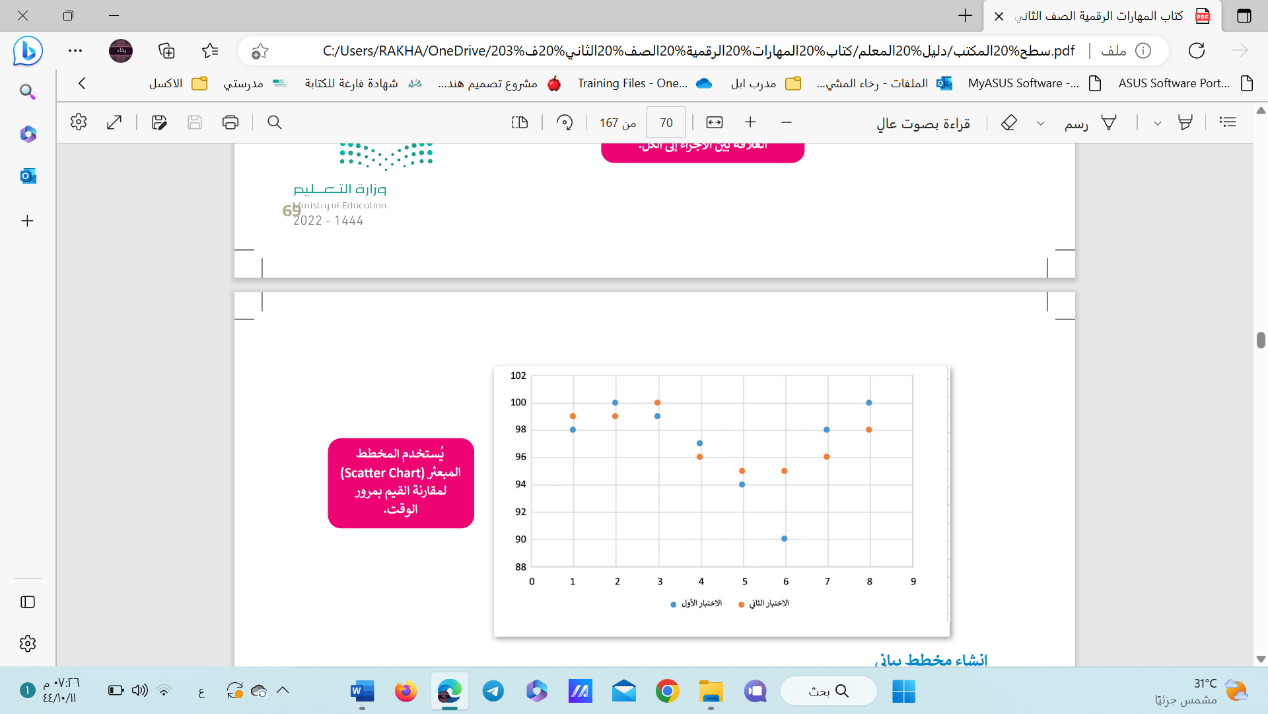 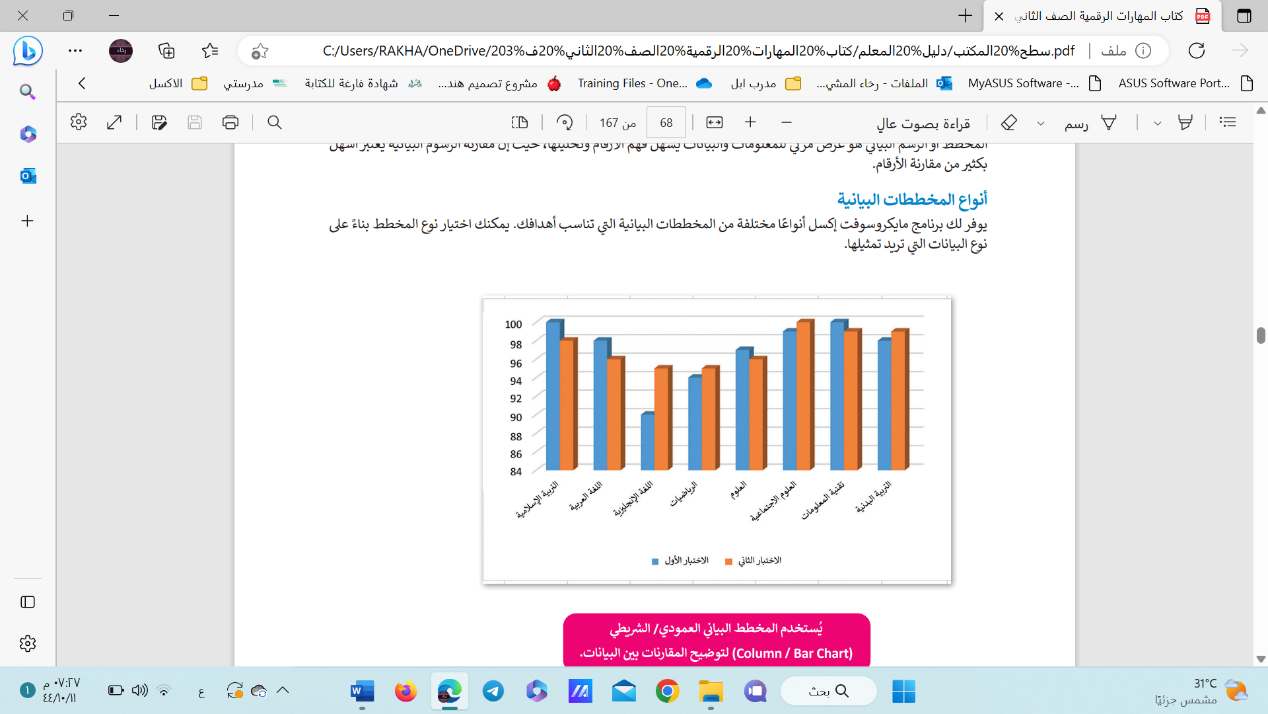 